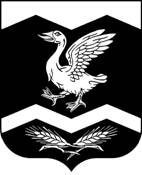 КУРГАНСКАЯ ОБЛАСТЬШАДРИНСКИЙ МУНИЦИПАЛЬНЫЙ ОКРУГАДМИНИСТРАЦИЯ ОЛЬХОВСКОГО СЕЛЬСОВЕТАПОСТАНОВЛЕНИЕот 23.06.2022 г.     № 29с. ОльховкаОб утверждении положения об организации снабжения населения твердым топливом (дровами)В целях обеспечения населения муниципального образования Ольховского сельсовета, проживающего в жилых помещениях с печным отоплением, твердым топливом (дровами), в соответствии с пунктом 4 части 1 статьи 14  Федерального закона от 06.10.2003 № 131-ФЗ «Об общих принципах организации местного самоуправления в Российской Федерации», руководствуясь статьей 7.1 Устава муниципального образования Ольховского сельсовета, Администрация Ольховского сельсовета постановляет:На основании статьи 14  Федерального закона от 06.10.2003 № 131-ФЗ «Об общих принципах местного самоуправления в Российской Федерации», руководствуясь Уставом муниципального образования Ольховского сельсовета, Администрация Ольховского сельсовета –ПОСТАНОВЛЯЕТ:Утвердить Положение об организации снабжения населения твердым топливом (дровами) согласно приложению.Обнародовать настоящее постановление на доске информации в здании Администрации Ольховского сельсовета и разместить на официальном сайте в сети «Интернет»Настоящее постановление вступает в силу после его официального                      обнародования.4. Контроль за исполнением настоящего постановления оставляю за собой.Глава Ольховского сельсовета                                                Д.Л.МезенцевПриложение к постановлению Администрации Ольховского сельсоветаот 23.06.2022 г.  № 29                                                            «Об утверждении положения об                                                                                                                      организации снабжения населения твердым топливом (дровами)»ПОЛОЖЕНИЕОБ ОРГАНИЗАЦИИ СНАБЖЕНИЯ НАСЕЛЕНИЯТВЕРДЫМ ТОПЛИВОМ (ДРОВАМИ)1. Общие положения1.1. Настоящее Положение об организации снабжения населения твердым топливом (дровами) (далее - Положение) разработано в целях организации обеспечения твердым топливом (дровами) населения муниципального образования Ольховского сельсовета (далее - муниципальное образование), проживающего в жилых помещениях с печным отоплением, и определяет порядок и условия организации снабжения твердым топливом (дровами) населения муниципального образования, проживающего в жилых помещениях с печным отоплением.1.2. Уполномоченным органом по организации снабжения населения твердым топливом (далее – уполномоченный орган) является Администрация Ольховского сельсовета. 1.3. Ресурсоснабжающая организация – предприятие, учреждение, индивидуальный предприниматель, осуществляющие непосредственное снабжение населения твердым топливом по регулируемым тарифам (ценам).1.4. К функциям ресурсоснабжающей организации относится:запрос от уполномоченного органа информации об объеме твердого топлива, подлежащего заготовке;заключение договоров с потребителями и обеспечение бесперебойного снабжения твердым топливом;осуществление приобретения твердого топлива у поставщиков в объеме, удовлетворяющем потребности населения, проживающего в жилых помещениях с печным отоплением на территории муниципального образования;письменное уведомление уполномоченного органа обо всех обстоятельствах, препятствующих осуществлению обеспечения населения твердым топливом.2. Условия организации снабжения населениятвердым топливом (дровами)2.1. Снабжение населения муниципального образования твердым топливом (дровами) осуществляется посредством покупки дров у физических и юридических лиц, занимающихся реализацией дров на территории муниципального образования по установленным ценам.2.2. Нормативы потребления коммунальных услуг в отношении отопления с использованием твердого топлива (дров) при наличии печного отопления в жилых помещениях, расположенных на территории муниципального образования, утверждены постановлением Департамента государственного регулирования цен и тарифов Курганской области от 20 мая 2013 года № 15-1 «Об утверждении нормативов потребления коммунальных услуг на территории Курганской области в отношении отопления с использованием твердого топлива (дрова, уголь) при наличии  печного отопления и с использованием электроотопительных установок».2.3. Предприятия всех организационно-правовых форм собственности, занимающиеся лесозаготовительной деятельностью, могут обеспечивать твердым топливом (дровами) население, проживающее на территории муниципального образования в жилых помещениях с печным отоплением.2.4. Информация о предлагаемом к продаже твердом топливе должна содержать сведения о виде, марке, типе, размере, сорте топлива и других его основных показателях (включая кубатуру пиломатериалов, правила ее измерения, коэффициенты перевода круглых лесо- и пиломатериалов в плотную кубомассу), а также об условиях возможной доставки твердого топлива к месту, указанному потребителем. Такие сведения размещаются в месте продажи или складирования твердого топлива2.5. К отношениям по продаже топлива населению применяется гражданское законодательство Российской Федерации, в том числе Закон Российской Федерации от 07.02.1992 № 2300-1 «О защите прав потребителей».3. Сбор сведений о потребности населения в твердом топливе3.1. В целях информирования населения о существующем рынке услуг по продаже твердого топлива (дров) уполномоченный орган доводит до сведения граждан перечень юридических и физических лиц, занимающихся реализацией дров, посредством размещения информации в общедоступном источнике на официальном сайте муниципального образования в информационно-телекоммуникационной сети «Интернет», в помещениях, занимаемых указанными органами, и в иных отведенных для этих целей местах.3.2. Уполномоченный орган предоставляет гражданам (при их обращении) справку о наличии печного отопления в жилом помещении по месту их постоянного проживания.3.3. Уполномоченный орган осуществляет учет выданных справок о наличии печного отопления. Справка о наличии печного отопления по месту постоянного проживания выдается заявителю либо его уполномоченному представителю один раз в год.